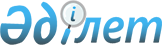 О внесении изменений и дополнений в некоторые указы Президента Республики КазахстанУказ Президента Республики Казахстан от 26 февраля 2018 года № 643.
      ПОСТАНОВЛЯЮ:
      1. Утвердить прилагаемые изменения и дополнения, которые вносятся в некоторые указы Президента Республики Казахстан.
      2. Настоящий Указ вступает в силу со дня подписания. ИЗМЕНЕНИЯ И ДОПОЛНЕНИЯ, 
которые вносятся в некоторые указы Президента
Республики Казахстан
      1. Утратил силу Указом Президента РК от 31.07.2023 № 290.
      2. Утратил силу Указом Президента РК от 17.08.2019 № 120.
      3. В Указ Президента Республики Казахстан от 29 декабря 2015 года № 151 "О некоторых вопросах поступления граждан на административную государственную службу корпуса "А" (САПП Республики Казахстан, 2015 г., № 70-71, ст.521):
      в Правилах отбора в кадровый резерв административной государственной службы корпуса "А", утвержденных вышеназванным Указом:
      абзац шестой пункта 4-1 изложить в следующей редакции:
      "для должности корпуса "А" четвертой категории – конкретные должности категорий D-O-1 или Е-1 данного региона.".
					© 2012. РГП на ПХВ «Институт законодательства и правовой информации Республики Казахстан» Министерства юстиции Республики Казахстан
				
      ПрезидентРеспублики Казахстан 

Н. Назарбаев
УТВЕРЖДЕНЫ
Указом Президента
Республики Казахстан
от 26 февраля 2018 года № 643